МУНИЦИПАЛЬНОЕ ОБЩЕОБРАЗОВАТЕЛЬНОЕ УЧРЕЖДЕНИЕ 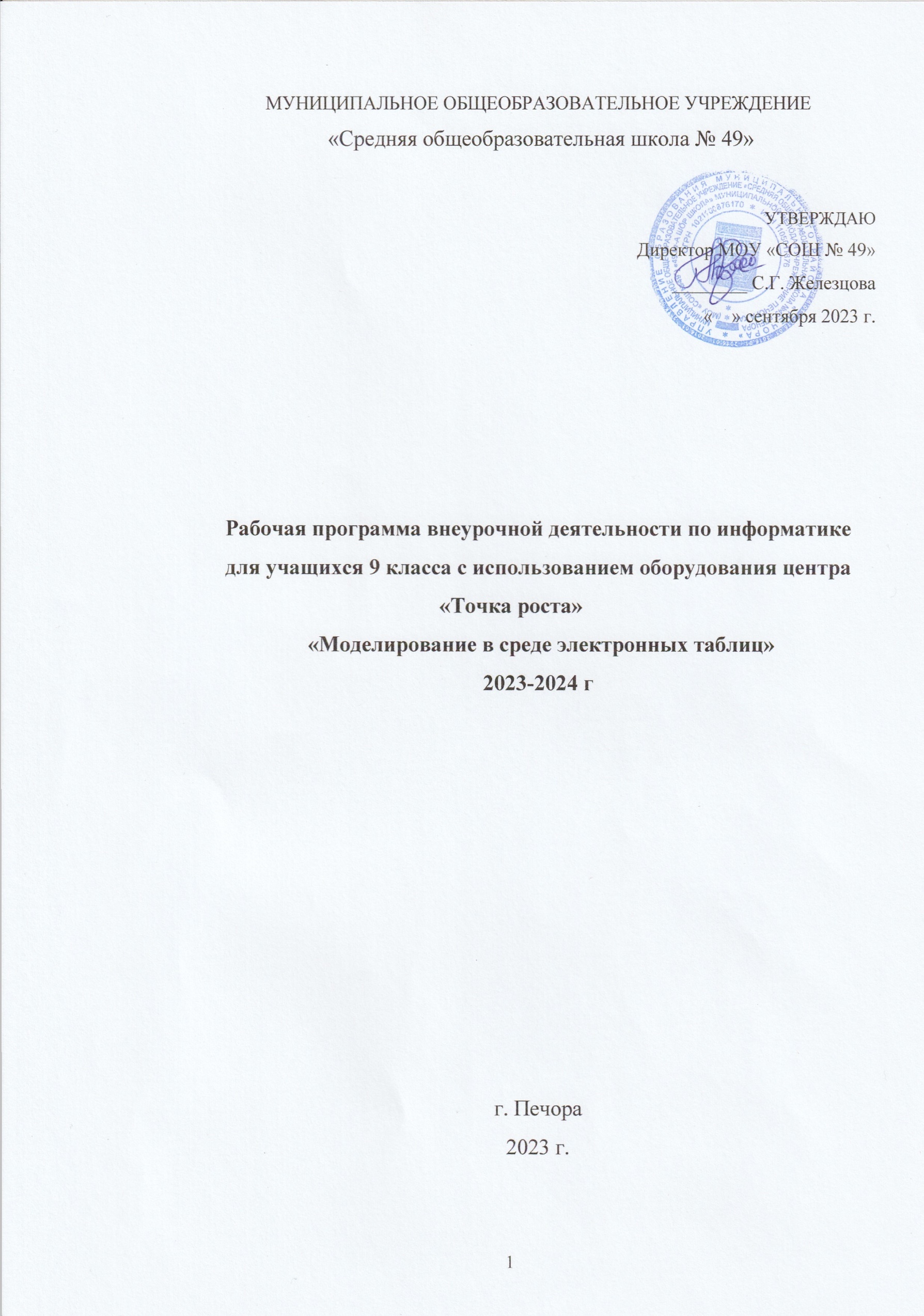  «Средняя общеобразовательная школа № 49»УТВЕРЖДАЮ
Директор МОУ «СОШ № 49»
________ С.Г. Железцова
«    » сентября 2023 г.Рабочая программа внеурочной деятельности по информатике для учащихся 9 класса с использованием оборудования центра «Точка роста» «Моделирование в среде электронных таблиц»2023-2024 г
г. Печора2023 г.I. Пояснительная записка.Моделирование является одним из способов изучения окружающей действительности. Моделирование – это общенаучный метод изучения свойств объектов и процессов по их моделям, используемый в целях познания, исследования, проектирования, принятия решений. Данная программа предназначена для обучающихся, у которых познавательный интерес выходит за рамки содержания общеобразовательных предметов. Программа служит средством надпрофильной специализации в области информационных технологий. Кроме того,  она направлена на приобретение обучающимися образовательных навыков, на развитие критического мышления, формирование инновационного мышления в процессе достижения личностно значимой цели, представляющей для обучающихся познавательный или прикладной интерес, на формирование мотивации к изучению информатики. Цель — дать обучающимся основные сведения о современных методах построения, реализации и исследования моделей объектов, процессов и систем различной природы; расширить представления обучающихся о моделировании как о методе научного познания; познакомить их с методологией моделирования; научить применять компьютер, а конкретно, табличный процессор P7-Офис как средство познания в различных областях практической деятельности и научных исследований; научить применять методы моделирования для решения конкретных задач; сформировать навыки в области моделирования процессов и систем различной природы. Создать условия для овладения обучающимися навыками исследовательской и проектной деятельности, развитие их творческих и познавательных способностей.  Сформировать умение применять имеющиеся математические знания и знания из курса информатики к решению практических задач, ознакомить с задачами оптимизации и моделирования с помощью P7-Офис, закрепить знания об общих принципах работы табличного процессора P7-Офис и автоматизации с элементами программирования, развить умение выбирать наиболее оптимальную структуру таблицы, создавать и форматировать таблицу,  сформировать представление о вычислениях в электронной таблице как наиболее важных в изучении информатики и широко применяемых в моделировании. Исходя из общей цели системы образования, направленной на общекультурное, личностное и познавательное развитие обучающихся, программа призвана решить следующие задачи:формирование систематизированного представления у обучающихся об обработке числовой информации в электронных таблицах;ознакомление с современными методами и технологиями построения моделей и проведения модельных экспериментов в различных видах практической и научной деятельности;обучение применению моделирования в профессиональной деятельности;развитие элементов системного мышления;воспитание чувства ответственности за результаты своего труда;сформировать установку на позитивную социальную деятельность в информационном обществе;формирование представления об исследовательском обучении как ведущем способе учебной деятельности;обучение целеполаганию, планированию и контролю;овладение приемами работы с неструктурированной информацией и простыми формами анализа данных;развитие творческого потенциала обучающегося, необходимый для дальнейшего самообучения в условиях непрерывного развития и совершенствования информационных технологий.При изучении решается и такая важная задача, как формирование умений и способов деятельности для решения практических задач в экономике, статистике. Программа предназначена для углубленного изучения работы в электронных таблицах и ориентированы в первую очередь на подготовку учеников к последующему профессиональному образованию.Методологическая основа программы состоит в достижении целевых ориентиров - системно-деятельностного подхода в  обучении, предполагающий активизацию познавательной, творческой деятельности каждого обучающегося с учетом его возрастных особенностей, индивидуальных потребностей и возможностей. Программа   имеет практико-ориентированный характер,  предусматривает большое количество развивающих заданий поискового и творческого характера, создание моделей, решение проектных задач и задач управления,   выполнение проектов, предлагающих разные виды коллективного взаимодействия: работа в парах, в малых группах.Основные принципы реализации программы – научность, доступность, добровольность, субъектность, деятельностный и личностный подходы, преемственность, результативность, партнерство, творчество и успех.Логика построения программы обусловлена системой последовательной работы по овладению обучающимися знаниями информационных технологий, умениями работать в среде электронных таблиц, получить понятие автоматизации работы с информацией, умение моделировать объекты и процессы окружающего мира и анализировать результаты экспериментов моделирования. Занятия должны побуждать обучающихся к активной мыслительной деятельности, учить наблюдать, понимать, осмысливать причинно-следственные связи, тем самым вырабатывать собственное отношение к окружающему миру.Педагогические технологии, используемые при реализации программы: проектно-исследовательская и проблемно-исследовательская технология, технология развития критического мышления через чтение и письмо,  ИКТ.Итоги реализации программы могут быть представлены через презентации моделей, участие в конкурсах и олимпиадах по разным направлениям, конференции и др. II. Планируемые результаты освоения программы курса.Планируемые результаты освоения программы внеурочной деятельности «Моделирование в среде электронных таблиц» направлены на развитие предметных результатов, личностных и метапредметных универсальных учебных действий (познавательных, регулятивных, коммуникативных), ИКТ-компетентности обучающихся, опыта проектной и исследовательской деятельности. Предусматривается достижение трех уровней результатов освоения программы курса внеурочной деятельности:Предметные результаты:знание общих принципов работы табличного процессора P7-Офис;умение осуществлять системный анализ объекта, выделять среди его свойств существенные свойства с точки зрения целей моделирования;умение оценивать адекватность модели моделируемому объекту и целям моделирования;способность определять вид информационной модели в зависимости от стоящей задачи;строить и интерпретировать различные информационные модели (таблицы, диаграммы, графы, схемы);преобразовывать объект из одной формы представления информации в другую с минимальными потерями в полноте информации;исследовать с помощью информационных моделей объекты в соответствии с поставленной задачей;работать с готовыми компьютерными моделями из различных предметных областей;Личностные результаты.У ученика будут сформированы:приобретение познавательного интереса к изучению информатики;воспитание ответственного отношения к информации с учетом правовых и этических аспектов ее распространения; избирательного отношения к полученной информации;самостоятельность в приобретении новых знаний и практических умений, понимание их значения для дальнейшего изучения естественных дисциплин;способность к самооценке на основе критериев успешности внеучебной деятельности;вырабатывать в противоречивых конфликтных ситуациях правила поведения.  Метапредметные результаты:Регулятивные УУД.Ученик научится:планировать свои действия в соответствии с поставленной задачей и условиями ее реализации, в том числе во внутреннем плане; осуществлять итоговый и пошаговый контроль по результату;оценивать правильность выполнения действия на уровне адекватной ретроспективной оценки соответствия результатов требованиям данной задачи и задачной области;учиться обнаруживать и формулировать учебную проблему, выбирать тему проекта;составлять план выполнения задач, решения проблем творческого и поискового характера, выполнения проекта;понимать причины своего неуспеха и находить способы выхода из этой ситуации. Познавательные УУД.Ученик научится:осуществлять поиск необходимой информации для выполнения внеучебных заданий с использованием учебной литературы и в открытом информационном пространстве, (включая электронные, цифровые), контролируемом пространстве Интернета;владеть информационным моделированием как основным методом приобретения знаний: умение преобразовывать объект из чувственной формы в пространственно-графическую или знаково-символическую модель; уметь строить разнообразные информационные структуры для описания объектов; «читать» таблицы, графики, диаграммы, схемы и т.д., самостоятельно перекодировать информацию из одной знаковой системы в другую; уметь выбирать форму представления информации в зависимости от стоящей задачи,  проверять адекватность модели объекту и цели моделирования;строить рассуждения в форме связи простых суждений об объекте, его строении, свойствах;строить логическое рассуждение, включающее установление причинно-следственных связей.Коммуникативные УУД.Ученик научится:адекватно использовать коммуникативные, прежде всего – речевые, средства для решения различных коммуникативных задач, строить монологическое сообщение, владеть диалогической формой коммуникации, используя,  в том числе средства и инструменты ИКТ и дистанционного общения;организовывать взаимодействие в группе (распределять роли, договариваться друг с другом и т.д.);учитывать разные мнения и стремиться к координации различных позиций в сотрудничестве;формулировать собственное мнение и позицию;фиксация хода коллективной/личной коммуникации (аудио видео и текстовая запись);общение в цифровой среде (электронная почта, чат, видео-конференция, форум. блог). осуществлять взаимный контроль и оказывать в сотрудничестве необходимую взаимопомощь.По окончанию реализации программы обучающиеся будут: Создавать информационные модели объектов и процессов из различных предметных областей (математики, физики, химии, экономики, биологии и т.д.);Проводить эксперименты с использованием компьютерных моделей и анализировать полученные результаты; уметь применять имеющиеся математические знания и знания из курса информатики к решению практических задач;иметь представление о задачами оптимизации и способами их решения с помощью моделирования в P7-Офис;знать общие принципы работы табличного процессора P7-Офис;развитие умения выбирать наиболее оптимальную структуру таблицы, создать и оформить таблицу в зависимости от цели моделирования;иметь представление о вычислениях в электронной таблице как наиболее важных в изучении информатики и широко применяемых на практике; III. Содержание программы курса.Электронные таблицы.Электронные таблицы. Назначение программы P7-Офис. Ввод и редактирование данных. Формулы. Форматирование таблиц. Функции в P7-Офис. Построение диаграмм и графиков. Автоматизация ввода данных. Автоматизация и элементы программирования в электронных таблицахСоздание макросов. Понятие макросаЗапись макросов. Выполнение макросов. Редактирование макросов. Назначение макроса графическим изображениям. Удаление макросов из списка макросов. Ограниченность макросов.Моделирование в среде электронных таблицПостроение моделей в электронных таблицах. Этапы моделирования в электронных таблицах. Расчет геометрических параметров объекта. Обработка массивов данных. Моделирование биологических процессов. Моделирование экологических систем. Моделирование случайных процессов. Контроль знаний и умений: защита практической работы.Лабораторный практикумИндивидуальная работа над итоговым заданиемЗащита итоговой работыIV. Календарно-тематическое планирование. Учебно-методическое и материально-техническое обеспечениеУчебно-методические материалы:Усенков Д.Ю. Применение электронных в практической работе педагога. Материалы курса. Учебно-методическое пособие. М.: Педагогический университет «Первое сентября», 2013. – 112 с. Босова Л.Л. Информатика и ИКТ.: учебник для 9 класса : в 2 ч. Ч. 1 / Л.Л. Босова, А.Ю. Босова. – 2-е изд. – М. : Бином. Лаборатория знаний, 2013. – 248 с.: ил.Босова Л.Л. Информатика и ИКТ.: учебник для 9 класса : в 2 ч. Ч. 2 / Л.Л. Босова, А.Ю. Босова. – 2-е изд. – М. : Бином. Лаборатория знаний, 2013. – 80 с.: ил.Компьютерное моделирование. Лабораторный практикум [Электронный ресурс] / А. Л. Королёв. — 2-е изд. (эл.). — М.: БИНОМ. Лаборатория знаний, 2013. — 296 с. : ил. — (Педагогическое образование).Компьютерное моделирование. Учебное пособие / А. Л. Королёв.— М.: БИНОМ. Лаборатория знаний, 2010. — 230 с. : ил. — (Педагогическое образование).Информатика. 7-9 класс. Базовый курс. Практикум-задачник по моделированию/ Под ред. Н.В. Макаровой. – СПб.: Питер, 2007. – 176 с.: ил.Для реализации курса внеурочной деятельности планируется использование следующих технических средств обучения: - компьютер, - мультимедийный проектор, - экран, - акустические колонки, - персональные компьютеры.1 уровень  2 уровень 3 уровень Приобретение новых знаний, опыта решения творческих, проектных, исследовательских задач по различным направлениям.Результат выражается в понимании детьми сути проектной деятельности, умении поэтапно выполнять проекты и проводить учебные исследования.У детей должны сложиться доверительные отношения друг с другом;  Отношения сотрудничества внутри коллектива и умение решать проблемы.Позитивное отношение детей к базовым ценностям общества, в частности к образованию и самообразованию.Результат проявляется в активном использовании метода проектов, самостоятельном выборе тем проекта, приобретении опыта самостоятельного поиска, систематизации и оформлении интересующей информации.Строить своё действие с учётом действия партнёра;  чувствовать эмоциональное состояние партеров.Получение обучающимися самостоятельного социального опыта.Проявляется в участии обучающихся в реализации проектов по самостоятельно выбранному направлению.Предлагать совместные действия и проявлять инициативу в решении поставленных задач.Прислушиваться к мнению других и корректировать собственные действия в связи с этим.№п/п№Тема занятияКоличество часовКоличество часов№п/п№Тема занятиятеорияпрактика1. Электронные таблицы P7-Офис1. Электронные таблицы P7-Офис1. Электронные таблицы P7-Офис3611Введение. Назначение программы P7-Офис. Правила ТБ122Форматирование таблиц. Ввод и редактирование данных. 0,50,533Ввод формул. Функции в P7-Офис.0,50,544Формат данных. Автозаполнение ячеек0,50,555Копирование и перемещение данных166Построение диаграмм и графиков177Графические возможности P7-Офис.0,50,588Лабораторный практикум199Лабораторный практикум12. Автоматизация и элементы программирования в электронных таблицах2. Автоматизация и элементы программирования в электронных таблицах2. Автоматизация и элементы программирования в электронных таблицах1,57,5101Что такое макросы. Понятие макроса1112Запись макросов в приложении P7-Офис.Выполнение макросов. Редактирование макросов.1123Назначение макроса графическим изображениям1134Удаление макросов из списка макросов.Ограниченность макросов0,50,5145Лабораторный практикум1156Лабораторный практикум1167Работа над индивидуальными проектами1178Работа над индивидуальными проектами1189Защита индивидуальных проектов13. Моделирование в среде электронных таблиц3. Моделирование в среде электронных таблиц3. Моделирование в среде электронных таблиц412191Построение моделей в электронных таблицах. Этапы моделирования1202Расчет геометрических параметров объекта1213Обработка массивов данных1224Моделирование биологических процессов1235Моделирование экологических систем1246Моделирование случайных процессов1257Работа в группах. Разработка проекта1268Работа в группах. Разработка проекта1279Проектная работа12810Проектная работа12911Проектная работа13012Проектная работа13113Проектная работа13214Проектная работа13315Защита итоговой работы13416Защита итоговой работы1